На № 05-исх-1277 от 23.03.2018 Заключениеоб оценке регулирующего воздействия проекта Закона 
Ханты-Мансийского автономного округа – Югры «О внесении изменений в отдельные законодательные акты Ханты-Мансийского автономного округа – Югры» (далее – проект)	Департамент экономического развития Ханты-Мансийского автономного округа – Югры (далее – уполномоченный орган, автономный округ) в соответствии с пунктом 2.2 Порядка проведения оценки регулирующего воздействия (далее – ОРВ) проектов нормативных правовых актов, подготовленных исполнительными органами государственной власти, экспертизы и оценки фактического воздействия нормативных правовых актов Ханты-Мансийского автономного 
округа – Югры, затрагивающих вопросы осуществления предпринимательской и инвестиционной деятельности, утвержденного постановлением Правительства автономного округа от 30 августа 
2013 года № 328-п (далее – Порядок), рассмотрев проект, пояснительную записку, сводный отчет о результатах проведения ОРВ проекта и свод предложений по результатам публичных консультаций (далее – сводный отчет, свод предложений), подготовленные Департаментом дорожного хозяйства и транспорта автономного округа (далее – регулирующий орган, Депдорхоз и транспорта Югры) сообщает следующее.Проект направлен Депдорхозом и транспорта Югры для подготовки настоящего заключения впервые.   Проект нормативного правового акта отнесен к средней степени регулирующего воздействия. Основанием для отнесения проекта к средней степени регулирующего воздействия послужили содержащиеся в нем положения, изменяющие ранее установленные обязанности субъектов предпринимательской и инвестиционной деятельности. Информация об ОРВ проекта размещена регулирующим органом 
на Портале проектов нормативных правовых актов автономного округа 
2 марта 2018 года. По представленным Депдорхозом и транспорта Югры сведениям, публичные консультации по проекту проведены в период с 2 по 19 марта 2018 года.Согласно сведениям, размещенным на Портале проектов нормативных правовых актов автономного округа, публичные консультации по проекту проведены в период с 1 по 11 марта 2018 года. Длительность проведения публичных консультаций составила 4 рабочих дня. В ходе проведения публичных консультаций поступили отзывы 
с замечаниями и предложениями от:администрации города Нижневартовска:1) при применении предлагаемого регулирования могут возникнуть затруднения с контролем соблюдения установленных им требований, поскольку полномочиями по осуществлению контроля наделены только органы внутренних дел;администрации города Нягани:2) при применении предлагаемого правового регулирования возникнут затруднения с фиксацией фактов нарушений;общества с ограниченной ответственностью «Производственное автотранспортное предприятие № 1»:3)  применение предлагаемого правового регулирования повлечет увеличение расходов перевозчиков, связанных с использованием аппаратуры спутниковой навигации;4) уточнить, что основанием для прекращения действия свидетельства об осуществлении перевозок по маршруту регулярных перевозок является необоснованное систематическое несоблюдение расписания движения; Департамента городского хозяйства администрации города Сургута:5) при применении предлагаемого правового регулирования возникнут проблемы с фиксацией фактов нарушений; Уполномоченного по защите прав предпринимателей в автономном округе:6) указать вид нормативного правового акта, которым Правительства автономного округа будет устанавливать места, где запрещается отправление заказных транспортных средств более 3 раз в течение 
1 месяца;7) установить в перечне оснований для прекращения действия свидетельства об осуществлении перевозок по маршруту регулярных перевозок критерий уважительности причин непредставления перевозчиком мониторинговой информации;8) указать информации о методах фиксации фактов, включенных 
в перечень оснований для прекращения действия свидетельства 
об осуществлении перевозок по маршруту регулярных перевозок.По результатам рассмотрения поступивших предложений, Депдорхозом и транспорта Югры в адрес их авторов направлены письма:– об отклонении предложений и замечаний:№ 1 по причине несоответствия предлагаемому регулированию;№ 6 по причине того, что Правительством автономного округа будет принят нормативный правовой акт, устанавливающий места, где запрещается отправление заказных транспортных средств более 3 раз 
в течение 1 месяца; № 7 по причине того, что предложение предусматривает внесение изменений в Закон автономного округа от 16 июня 2016 года № 47-оз 
«Об отдельных вопросах организации транспортного обслуживания населения автомобильным транспортом в Ханты-Мансийском автономном 
округе – Югре» (далее – Закон автономного округа № 47-оз), а не в проект закона о внесении в него изменений;№ 8 по причине того, что порядок фиксации фактов, включенных 
в перечень оснований для прекращения действия свидетельства 
об осуществлении перевозок по маршруту регулярных перевозок, должен устанавливаться не законе, а в подзаконном нормативном правовом акте исполнительного органа государственной власти автономного округа (органа местного самоуправления муниципального образования автономного округа);  – об учете предложения № 4 путем внесения изменений в проект.Замечания № 2 администрации города Нягани, № 3 общества 
с ограниченной ответственностью «Производственное автотранспортное предприятие № 1», № 5 Департамента городского хозяйства администрации города Сургута, Депдорхозом и транспорта Югры 
не рассматривались, ответ об их учете или отклонении не направлялся.   Проект разработан в соответствии с:Федеральным законом от 15 июля 2015 года № 220-ФЗ 
«Об организации регулярных перевозок пассажиров и багажа автомобильным транспортом в Российской Федерации и о внесении изменений в отдельные законодательные акты Российской Федерации» (далее – Федеральный закон № 220-ФЗ);постановлением Правительства Российской Федерации от 25 августа 2008 года № 641 «Об оснащении транспортных, технических средств и систем аппаратурой спутниковой навигации ГЛОНАСС или ГЛОНАСС/GPS».Проектом предлагается внести изменения в:1) Закон автономного округа № 47-оз изменения в части:делегирования полномочий по сбору мониторинговой информации 
о текущем местоположении и параметрах движения транспортного средства оператору муниципальной навигационно-информационной системы;уточнения полномочия Правительства автономного округа по:– утверждению порядка установления, изменения, отмены межмуниципальных маршрутов регулярных перевозок автомобильным транспортом;– установлению в границах автономного округа остановочных пунктов;– установлению мест, отправление из которых одного и того 
же транспортного средства, используемого для перевозок пассажиров 
и багажа по заказу, более 3 раз в течение 1 месяца запрещается;наделения Правительства автономного округа полномочиями по установлению порядков:– согласования установления или изменения муниципального маршрута регулярных перевозок либо межмуниципального маршрута регулярных перевозок, имеющих 2 и более общих остановочных пунктов 
с ранее установленным соответственно муниципальным маршрутом регулярных перевозок, межмуниципальным маршрутом регулярных перевозок;– выдачи свидетельства об осуществлении перевозок 
по межмуниципальному маршруту регулярных перевозок и карты соответствующих маршрутов без проведения открытого конкурса 
в случаях, предусмотренных частью 3 статьи 19 Федерального закона 
№ 220-ФЗ;– обмена информацией между уполномоченным органом в сфере транспортного обслуживания населения и уполномоченными органами местного самоуправления автономного округа о наступлении обстоятельств, влекущих прекращение действия свидетельств;– изменения классов и характеристик транспортных средств, используемых для перевозки пассажиров по межмуниципальному маршруту регулярных перевозок;временного прекращения перевозок по межмуниципальным маршрутам регулярных перевозок автомобильным транспортом 
 междугороднем сообщении;	изменения требований к юридическим лицам, индивидуальным предпринимателям, участникам договора простого товарищества, осуществляющим регулярные перевозки по муниципальным 
и межмуниципальным маршрутам регулярных перевозок автомобильным транспортом по нерегулируемым тарифам;	изменения оснований для обращения уполномоченного органа 
в сфере транспортного обслуживания населения, уполномоченного органа местного самоуправления муниципального образования автономного округа в суд с заявлением о прекращении действия свидетельства 
об осуществлении перевозок по маршруту регулярных перевозок;  Закон автономного округа от 26 сентября 2014 года № 78-оз 
«Об отдельных вопросах организации местного самоуправления 
в Ханты-Мансийском автономном округе – Югре» в части исключения 
из перечня полномочий сельских поселений вопроса, связанного 
с созданием условий для предоставления транспортных услуг населению 
и организация транспортного обслуживания населения в границах поселения.  Уполномоченным органом проведен мониторинг законодательства субъектов Российской Федерации в сфере организации транспортного обслуживания населения. Анализ указанных нормативных правовых актов показал, что 
в субъектах Российской Федерации и в автономном округе  применяется правовое регулирование, основанное на положениях Федерального закона № 220-ФЗ, отличающееся в части:установления в законе требований к перевозчикам, осуществляющим перевозки по маршруту регулярных перевозок (в автономном округе 
и Белгородской области требования установлены, в Забайкальском крае, Вологодской и Калининградской областях – не установлены); установления в законе оснований для прекращения действия свидетельства об осуществлении перевозок по маршруту регулярных перевозок (в автономном округе, Калининградской и Белгородской областях указанные основания установлены, в Забайкальском крае 
и Вологодской области – не установлены);видов и количества дополнительных оснований для прекращения действия свидетельства об осуществлении перевозок по маршруту регулярных перевозок (в автономном округе предлагается установить 
4 основания, в Калининградской области установлено 6 оснований, 
в Белгородской области – 8 оснований).   Предлагаемое правовое регулирование затронет интересы юридических лиц, индивидуальных предпринимателей, участников простых товариществ, осуществляющих перевозки пассажиров и багажа автомобильным транспортом по маршрутам регулярных перевозок. Сведения о количестве и возможных дополнительных расходах указанных субъектов Депдорхозом и транспорта Югры не представлены.  По результатам рассмотрения представленных документов установлено, что при осуществлении ОРВ проекта процедуры, предусмотренные Порядком, не соблюдены:– не представлена информация об обсуждении проекта на заседании Общественного совета при Депдорхозе и транспорта Югры в соответствии 
с подпунктом 3.1 пункта 3 протокола заседания Совета при Правительстве автономного округа по вопросам развития инвестиционной деятельности 
в автономном округе от 6 ноября 2014 года № 17;– форма уведомления о проведении публичных консультаций 
по проекту, размещенного на Портале проектов нормативных правовых актов автономного округа, не соответствует установленной уполномоченным органом;– не соблюдены минимальные сроки проведения публичных консультаций, предусмотренные пунктом 4.9 Порядка;– не рассмотрены замечания администрации города Нягани, Департамента городского хозяйства администрации города Сургута и одно из замечаний общества с ограниченной ответственностью «Производственное автотранспортное предприятие № 1»; – не представлены сведения об урегулировании разногласий 
с участниками публичных консультаций: администрацией города Нижневартовска и Уполномоченным по защите прав предпринимателей 
в автономном округе; – в пояснительной записке отсутствует информация, предусмотренная пунктом 24 Порядка;– не проведена экспертиза Закона автономного округа № 47-оз 
в соответствии с пунктами 36, 37 Порядка;– информация, представленная в сводном отчете, свидетельствует 
о его некачественной подготовке. К отчету выявлены следующие замечания:в пункте 3.1 неверно указана информация о проблеме, на решение которой направлен предлагаемый способ регулирования, поскольку необходимость приведения регионального законодательства 
в соответствие федеральному законодательству не может являться указанной проблемой. Кроме того, часть правовых норм, включенных 
в проект, отсутствует в Федеральном законе № 220-ФЗ;в пункте 4.1 неверно указана информация об отсутствии опыта решения аналогичных проблем в других субъектах Российской Федерации. Как уже отмечалось ранее, не все положения проекта соответствуют положениям Федерального закона № 220-ФЗ;в пункте 4.2 не указана информация о реквизитах нормативных правовых актов, на основании которых регулирующим органом был сделан вывод об отсутствии аналогичного правового регулирования 
в других субъектах Российской Федерации;в пункте 6.1 не указана информация о предлагаемом способе решения проблемы;в пункте 6.2 не указана информация об альтернативных способах решения проблемы;в пункте 6.3 не указано обоснование выбора предлагаемого способа решения проблемы, поскольку не все положения проекта ретранслируют положения Федерального закона № 220-ФЗ;в пункте 7.2 не указано количество участников отношений;в разделе 7.1 не указана информация о структуре регулируемых субъектов по видам;в пункте 10.1 неверно указана информация о группах участников отношений, поскольку Правительство автономного округа, Депдорхоз 
и транспорта Югры и органы местного самоуправления муниципальных образований автономного округа субъектами предпринимательской 
и инвестиционной деятельности не являются;в разделе 11 не дана оценка рискам резкого сокращения количества перевозчиков вследствие предъявления новых требований и введения новых обстоятельств, являющихся основаниями для прекращения действия свидетельства об осуществлении перевозок по маршрутам регулярных перевозок;в пункте 12.2 неверно указана информация об индикативном показателе достижения цели предлагаемого правового регулирования, поскольку под индикативными показателями понимаются какие-либо материальные или нематериальные результаты применения правового регулирования;в пункте 12.5 не указана информация о программах мониторинга 
и иных способах (методах) оценки достижения заявленной цели правового регулирования.В проекте выявлены следующие положения, препятствующие осуществлению предпринимательской деятельности и влекущие необоснованные расходы субъектов предпринимательской деятельности 
в сфере перевозок автомобильным транспортом:проектом не установлены критерии выбора перевозчиком оператора навигационно-информационной системы (муниципальной или региональной);вследствие введения предлагаемого правового регулирования деятельность существенного количества автоперевозчиков окажется вне закона по следующим причинам:– подпунктом 2.1 пункта 2 статьи 3, пунктом 3 статьи 8, подпунктом 
1 пункта 1 статьи 8.1 Закона автономного округа № 47-оз установлена обязанность перевозчика представлять оператору муниципальной или региональной навигационно-информационной системы автономного округа мониторинговую информацию о текущем местоположении 
и параметрах движения транспортного средства. При этом порядок передачи указанной информации не установлен, указание на исполнительный орган государственной власти (местного самоуправления), наделяемый правом установления такого порядка, отсутствует, что дезориентирует перевозчиков, стремящихся надлежащим образом исполнять требования законодательства ( в какой форме и каким способом представлять сведения, лично или через оператора должна представляться информация и тому подобное). В настоящее время сведения оператору региональной системы передаются в основном через посредников – операторов, обслуживающих аппаратуру спутниковой навигации, стоимость услуг по передаче данных устанавливается посредниками самостоятельно без тарифного регулирования со стороны государства. Для примера – в Калининградской области порядок представления мониторинговой информации регламентирован приказом Министерства развития инфраструктуры Калининградской области 
от 1 августа 2016 года № 176 «Об установлении порядка осуществления мониторинга работы пассажирского автомобильного транспорта 
по межмуниципальным маршрутам регулярных перевозок региональной диспетчерской службой Калининградской области»;– в настоящее время в автономном округе муниципальные навигационно-информационные системы отсуствуют (по имеющимся сведениям, указанная система функционирует только в городе Сургуте), что делает невозможным представление в них информации;– в автономном округе отсутствует нормативный правовой акт, устанавливающий требования к экологическим характеристикам транспортных средств, используемых для осуществления пассажирских перевозок, что влечет невозможность соответствия им. В указанных целях применяются положения решения Комиссии Таможенного союза 
от 9 декабря 2011 года № 877 «О принятии технического регламента Таможенного союза «О безопасности колесных транспортных средств»; положения подпункта 11 пункта 1 статьи 4 Закона автономного округа № 47-оз в предлагаемой проектом редакции противоречит положениям пункта 13 статьи 4 Федерального закона № 220-ФЗ в части категории остановочных пунктов;полномочия Правительства автономного округа, указанные 
в пунктах 12.7 – 12.8 не предусмотрены Федеральным законом № 220-ФЗ. При этом, Правительство не вправе устанавливать порядок изменения характеристик транспортных средств, используемых для перевозки пассажиров, поскольку в соответствии с Федеральным законом 
от 7 февраля 2011 года № 3-ФЗ «О полиции» полномочия 
по осуществлению государственного контроля (надзора) за соблюдением правил, стандартов, технических норм и иных требований нормативных документов в области обеспечения безопасности дорожного движения возложены на органы полиции;статьей 8 Закона автономного округа № 47 предлагается установить требование об обеспечении перевозчиками соблюдения правил безопасности дорожного движения при осуществлении деятельности, связанной с эксплуатацией транспортных средств. При этом ссылка 
на нормативный правовой акт, содержащий указанные правила, не приводится, нарушение правил безопасности дорожного движения 
не является основанием для прекращения действия свидетельства 
об осуществлении перевозок (статья 8.1 Закона автономного округа 
№ 47-оз);положения пункта 2 статьи 8 Закона автономного округа № 47-оз 
в предлагаемой редакции противоречат положениям пункта 4 статьи 
17 Федерального закона № 220-ФЗ в части наличия у субъекта Российской Федерации полномочий по установлению предусмотренного указанным пунктом требования; в статье 8.1 Закона автономного округа № 47-оз 
в предлагаемой редакции не указаны критерии неоднократности непредставления мониторинговой информации;полномочия Думы автономного округа по ограничению перевозчиков в праве инициирования установления маршрутов регулярных перевозок и праве участия в открытых аукционах (часть 3 статьи 8.1) 
не предусмотрены Федеральным законом № 220-ФЗ;в статье 8.1 не указана информация о лицах или организациях, устанавливающих факты, являющиеся основанием для прекращения действия свидетельства об осуществлении перевозок по маршруту перевозок и документах, подтверждающих указанные факты.На основании изложенного, проект остается без согласования 
и подлежит направлению в адрес уполномоченного органа после устранения выявленных замечаний, проведения дополнительных публичных консультаций и урегулирования разногласий с участниками первоначальных публичных консультаций, вместе с доработанными пояснительной запиской, сводом предложений и сводным отчетом для повторного проведения процедур, предусмотренных Порядком, начиная 
с соответствующей невыполненной или выполненной ненадлежащим образом процедуры.Консультант отдела оценки регулирующего воздействия и экспертизы административных регламентов управления государственного реформированияЛейба Алексей Леонидович, тел. 331-006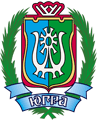 ДЕПАРТАМЕНТ ЭКОНОМИЧЕСКОГО РАЗВИТИЯХАНТЫ-МАНСИЙСКОГО АВТОНОМНОГО ОКРУГА – ЮГРЫ(ДЕПЭКОНОМИКИ ЮГРЫ)ул. Мира, д. 5, г. Ханты-Мансийск,Ханты-Мансийский автономный округ – Югра(Тюменская область), 628006,Телефон: (3467) 39-20-58Факс: (3467) 39-21-02E-mail: Econ@admhmao.ru[Номер документа][Дата документа]№ п/пНаименование нормативного правового актаСодержание установленного правового регулирования Содержание предлагаемого правового регулирования1.Закон Забайкальского края от 18 декабря 
2009 года 
№ 312-ЗЗК 
«Об организации транспортного обслуживания населения на маршрутах пригородного 
и межмуниципального сообщения 
на территории Забайкальского края». Требования к лицам, осуществляющим регулярные перевозки и дополнительные основания для прекращения действия свидетельства об осуществлении перевозок не установлены.К лицам, осуществляющим регулярные перевозки 
по муниципальным и межмуниципальным маршрутам регулярных перевозок автомобильным транспортом 
по нерегулируемым тарифам предъявляются следующие требования:1) соблюдение требований 
по обеспечению безопасности дорожного движения при осуществлении деятельности, связанной 
с эксплуатацией транспортных средств;2) соответствие экологических характеристик транспортных средств, используемых для осуществления перевозок, требованиям, установленным Правительством автономного округа;3) передача мониторинговой информации о текущем местоположении и параметрах движения транспортного средства, следующего 
по муниципальному или межмуниципальному маршруту регулярных перевозок автомобильным транспортом, фиксируемой аппаратурой спутниковой навигации ГЛОНАСС или ГЛОНАСС/GPS, установленной на указанном средстве, оператору муниципальной или региональной навигационно-информационной системы автономного округа.Лица, которым свидетельство 
об осуществлении перевозок по межмуниципальному маршруту регулярных перевозок выдано 
по результатам открытого конкурса, обязаны уведомить уполномоченный орган 
в сфере транспортного обслуживания о дате начала перевозок за десять дней 
до даты начала перевозок.Основаниями для прекращения действия свидетельства 
об осуществлении перевозок по маршруту регулярных перевозок являются:1) неоднократное в течение одного года непредставление без уважительных причин оператору муниципальной или региональной навигационно-информационной системы автономного округа мониторинговой информации о текущем местоположении 
и параметрах движения транспортного средства, фиксируемой аппаратурой спутниковой навигации ГЛОНАСС или ГЛОНАСС/GPS, установленной на указанном транспортном средстве;2) систематическое (более трех раз ежемесячно) несоблюдение 
по неуважительным причинам в течение одного квартала маршрута регулярных перевозок или расписания движения, предусмотренных данным свидетельством;3) наличие обоснованной жалобы на невыполнение 
в течение одного месяца двух и более рейсов 
по межмуниципальному маршруту регулярных перевозок с отправлением транспортных средств 
из остановочных пунктов, предусмотренных установленным расписанием;4) непредставление 
в 10 дневный срок уведомления о дате начала перевозок.  2. Закон Вологодской области от 6 октября 2013 года 
№ 3153-ОЗ
«Об организации транспортного обслуживания населения 
на территории Вологодской области, регулярных перевозок пассажиров 
и багажа автомобильным транспортом 
и городским наземным электрическим транспортом».Требования к лицам, осуществляющим регулярные перевозки и дополнительные основания для прекращения действия свидетельства об осуществлении перевозок не установлены.К лицам, осуществляющим регулярные перевозки 
по муниципальным и межмуниципальным маршрутам регулярных перевозок автомобильным транспортом 
по нерегулируемым тарифам предъявляются следующие требования:1) соблюдение требований 
по обеспечению безопасности дорожного движения при осуществлении деятельности, связанной 
с эксплуатацией транспортных средств;2) соответствие экологических характеристик транспортных средств, используемых для осуществления перевозок, требованиям, установленным Правительством автономного округа;3) передача мониторинговой информации о текущем местоположении и параметрах движения транспортного средства, следующего 
по муниципальному или межмуниципальному маршруту регулярных перевозок автомобильным транспортом, фиксируемой аппаратурой спутниковой навигации ГЛОНАСС или ГЛОНАСС/GPS, установленной на указанном средстве, оператору муниципальной или региональной навигационно-информационной системы автономного округа.Лица, которым свидетельство 
об осуществлении перевозок по межмуниципальному маршруту регулярных перевозок выдано 
по результатам открытого конкурса, обязаны уведомить уполномоченный орган 
в сфере транспортного обслуживания о дате начала перевозок за десять дней 
до даты начала перевозок.Основаниями для прекращения действия свидетельства 
об осуществлении перевозок по маршруту регулярных перевозок являются:1) неоднократное в течение одного года непредставление без уважительных причин оператору муниципальной или региональной навигационно-информационной системы автономного округа мониторинговой информации о текущем местоположении 
и параметрах движения транспортного средства, фиксируемой аппаратурой спутниковой навигации ГЛОНАСС или ГЛОНАСС/GPS, установленной на указанном транспортном средстве;2) систематическое (более трех раз ежемесячно) несоблюдение 
по неуважительным причинам в течение одного квартала маршрута регулярных перевозок или расписания движения, предусмотренных данным свидетельством;3) наличие обоснованной жалобы на невыполнение 
в течение одного месяца двух и более рейсов 
по межмуниципальному маршруту регулярных перевозок с отправлением транспортных средств 
из остановочных пунктов, предусмотренных установленным расписанием;4) непредставление 
в 10 дневный срок уведомления о дате начала перевозок.  3.Закон Калининградской области 
от 26 декабря 
2014 года № 381  «Об организации транспортного обслуживания населения 
в Калининградской области».Требования к лицам, осуществляющим регулярные перевозки, не установлены.Основаниями для прекращении действия свидетельства об осуществлении перевозок по соответствующему маршруту регулярных перевозок являются:1) обстоятельства, предусмотренные Федеральным законом № 220-ФЗ»;2) привлечение более двух раз в течение одного года к административной ответственности за совершение административного правонарушения, предусмотренного статьей 19.7 Кодекса Российской Федерации 
об административных правонарушениях, 
в связи с непредставлением организатору перевозок, сведений (информации), предоставление которых предусмотрено Федеральным законом № 220-ФЗ;3) нарушение более двух раз в течение календарного месяца перевозчиком при осуществлении предусмотренных свидетельством об осуществлении перевозок по межмуниципальному маршруту регулярных перевозок одного или нескольких требований 
к осуществлению регулярных перевозок 
по нерегулируемым тарифам;4) выявление более двух раз в течение года использования перевозчиком в целях осуществления предусмотренных свидетельством об осуществлении перевозок по межмуниципальному маршруту регулярных перевозок транспортных средств, сведения о которых отсутствуют в реестре межмуниципальных маршрутов регулярных перевозок;5) регулярность движения транспортных средств по маршрутам в течение месяца в отсутствие причин, не зависящих от перевозчика, составляет менее 97% от количества рейсов, определенных расписанием движения;6) неисполнение перевозчиком более двух раз в течение года предписаний 
об устранении выявленных нарушений, установленных Правительством Калининградской области требований 
к осуществлению регулярных перевозок автомобильным транспортом 
по нерегулируемым тарифам.К лицам, осуществляющим регулярные перевозки 
по муниципальным и межмуниципальным маршрутам регулярных перевозок автомобильным транспортом 
по нерегулируемым тарифам предъявляются следующие требования:1) соблюдение требований 
по обеспечению безопасности дорожного движения при осуществлении деятельности, связанной 
с эксплуатацией транспортных средств;2) соответствие экологических характеристик транспортных средств, используемых для осуществления перевозок, требованиям, установленным Правительством автономного округа;3) передача мониторинговой информации о текущем местоположении и параметрах движения транспортного средства, следующего 
по муниципальному или межмуниципальному маршруту регулярных перевозок автомобильным транспортом, фиксируемой аппаратурой спутниковой навигации ГЛОНАСС или ГЛОНАСС/GPS, установленной на указанном средстве, оператору муниципальной или региональной навигационно-информационной системы автономного округа.Лица, которым свидетельство 
об осуществлении перевозок по межмуниципальному маршруту регулярных перевозок выдано 
по результатам открытого конкурса, обязаны уведомить уполномоченный орган 
в сфере транспортного обслуживания о дате начала перевозок за десять дней 
до даты начала перевозок.Основаниями для прекращения действия свидетельства 
об осуществлении перевозок по маршруту регулярных перевозок являются:1) неоднократное в течение одного года непредставление без уважительных причин оператору муниципальной или региональной навигационно-информационной системы автономного округа мониторинговой информации о текущем местоположении 
и параметрах движения транспортного средства, фиксируемой аппаратурой спутниковой навигации ГЛОНАСС или ГЛОНАСС/GPS, установленной на указанном транспортном средстве;2) систематическое (более трех раз ежемесячно) несоблюдение 
по неуважительным причинам в течение одного квартала маршрута регулярных перевозок или расписания движения, предусмотренных данным свидетельством;3) наличие обоснованной жалобы на невыполнение 
в течение одного месяца двух и более рейсов 
по межмуниципальному маршруту регулярных перевозок с отправлением транспортных средств 
из остановочных пунктов, предусмотренных установленным расписанием;4) непредставление 
в 10 дневный срок уведомления о дате начала перевозок.  4.Закон Белгородской области 
от 8 ноября 2011 года № 80 
«Об организации транспортного обслуживания населения 
на территории Белгородской области». Требования к лицам, осуществляющим регулярные перевозки:1) внутреннее и внешнее оформление автобуса должно соответствовать требованиям нормативных правовых актов Российской Федерации и Белгородской области, обеспечивать информирование пассажира об условиях выполнения перевозки, а также предусматривать наличие:схемы маршрута с указанием остановочных пунктов;информации о стоимости проезда 
(на пригородных и междугородных маршрутах стоимость проезда указывается в отношении каждого остановочного пункта, предусмотренного расписанием);информации (памятки) пассажирам по предупреждению проявлений терроризма;иной информации, предусмотренной требованиями нормативных правовых актов Российской Федерации и Белгородской области;2) информация для пассажиров об условиях выполнения перевозки должна размещаться в месте, доступном для обозрения пассажирам;3) в салоне автобуса может размещаться информация справочного, рекламного 
и агитационного характера;4) в салоне и багажном отделении автобуса не должно быть предметов и неисправностей (повреждений) оборудования салона и багажного отделения, которые могут нанести вред здоровью пассажиров, сохранности ручной клади и багажа;5) соблюдение водителями и пассажирами требований действующего законодательства, запрещающих курение 
в городском и пригородном транспорте;6) поддержание транспортного средства 
в надлежащем санитарно-гигиеническом состоянии, в том числе соблюдение теплового режима и уровня шума, в том числе отсутствие музыкального сопровождения;7) опрятный внешний вид водителей, в том числе форменная одежда, согласованная уполномоченным органом Белгородской области, наличие у водителя информации 
с указанием наименования перевозчика, фамилии, имени и отчества водителя, соблюдение водителем общепринятых норм поведения (культура речи, вежливость, доброжелательность).Основаниями для прекращения действия свидетельства об осуществлении перевозок по маршруту регулярных перевозок являются:1) нарушение требований, предъявляемых 
к перевозчикам, более чем два раза 
в течение одного года при перевозках пассажиров и багажа по маршрутам регулярных перевозок;2) невыполнение в отсутствие чрезвычайной ситуации более пяти процентов рейсов, предусмотренных расписанием ежемесячно в течение трех месяцев подряд;3) осуществление перевозок пассажиров 
и багажа по маршруту регулярных перевозок с отклонением от времени отправления от остановочного пункта, установленного расписанием, не менее десяти раз в течение трех месяцев подряд, кроме случаев, когда это было обусловлено чрезвычайной ситуацией;4) следование по не указанным 
в свидетельстве об осуществлении перевозок по маршруту регулярных перевозок улицам и автомобильным дорогам, по которым осуществляется движение транспортного средства между остановочными пунктами по маршруту регулярных перевозок, не менее пяти раз 
в течение трех месяцев подряд, кроме случаев, когда это было обусловлено чрезвычайной ситуацией;5) наличие в течение года не менее трех жалоб, связанных с осуществлением перевозок по маршруту регулярных перевозок, обоснованность которых установлена в ходе их рассмотрения уполномоченным органом Белгородской области в сфере организации транспортного обслуживания, уполномоченным органом местного самоуправления в соответствии 
с их полномочиями;6) систематическое (не менее трех раз 
в течение трех месяцев подряд) нарушение правил дорожного движения водителями перевозчика при наличии мотивированного письменного обращения территориального органа, уполномоченного на осуществление государственного контроля (надзора) 
в области обеспечения безопасности дорожного движения;7) систематическое (не менее двух раз 
в течение года) непредставление отчета 
об осуществлении регулярных перевозок 
по форме и в сроки, установленные действующим законодательством;8) систематическое (не менее двух раз 
в течение года) указание недостоверных сведений в отчете об осуществлении регулярных перевозок, установленном действующим законодательством.К лицам, осуществляющим регулярные перевозки 
по муниципальным и межмуниципальным маршрутам регулярных перевозок автомобильным транспортом 
по нерегулируемым тарифам предъявляются следующие требования:1) соблюдение требований 
по обеспечению безопасности дорожного движения при осуществлении деятельности, связанной 
с эксплуатацией транспортных средств;2) соответствие экологических характеристик транспортных средств, используемых для осуществления перевозок, требованиям, установленным Правительством автономного округа;3) передача мониторинговой информации о текущем местоположении и параметрах движения транспортного средства, следующего 
по муниципальному или межмуниципальному маршруту регулярных перевозок автомобильным транспортом, фиксируемой аппаратурой спутниковой навигации ГЛОНАСС или ГЛОНАСС/GPS, установленной на указанном средстве, оператору муниципальной или региональной навигационно-информационной системы автономного округа.Лица, которым свидетельство 
об осуществлении перевозок по межмуниципальному маршруту регулярных перевозок выдано 
по результатам открытого конкурса, обязаны уведомить уполномоченный орган 
в сфере транспортного обслуживания о дате начала перевозок за десять дней 
до даты начала перевозок.Основаниями для прекращения действия свидетельства 
об осуществлении перевозок по маршруту регулярных перевозок являются:1) неоднократное в течение одного года непредставление без уважительных причин оператору муниципальной или региональной навигационно-информационной системы автономного округа мониторинговой информации о текущем местоположении 
и параметрах движения транспортного средства, фиксируемой аппаратурой спутниковой навигации ГЛОНАСС или ГЛОНАСС/GPS, установленной на указанном транспортном средстве;2) систематическое (более трех раз ежемесячно) несоблюдение 
по неуважительным причинам в течение одного квартала маршрута регулярных перевозок или расписания движения, предусмотренных данным свидетельством;3) наличие обоснованной жалобы на невыполнение 
в течение одного месяца двух и более рейсов 
по межмуниципальному маршруту регулярных перевозок с отправлением транспортных средств 
из остановочных пунктов, предусмотренных установленным расписанием;4) непредставление 
в 10 дневный срок уведомления о дате начала перевозок.  Заместитель директора Департамента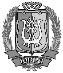 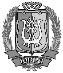 ДОКУМЕНТ ПОДПИСАНЭЛЕКТРОННОЙ ПОДПИСЬЮСертификат  [Номер сертификата 1]Владелец [Владелец сертификата 1] Действителен с [ДатаС 1] по [ДатаПо 1]В.У.Утбанов